Акция «Мы помним»В преддверии великой даты – 75-летия Победы в Великой Отечественной войне – родители, классный руководитель и ученики 1 «в» класса МКОУ «Аверьяновская СОШ» провели онлайн-акцию «Мы помним»Цель:-Сохранение исторической памяти у подрастающего поколения о подвиге советского народа в Великой Отечественной войне, о её героях и их подвигах;
-Воспитание у обучающихся гордости за свою Родину, героев Великой Отечественной войны;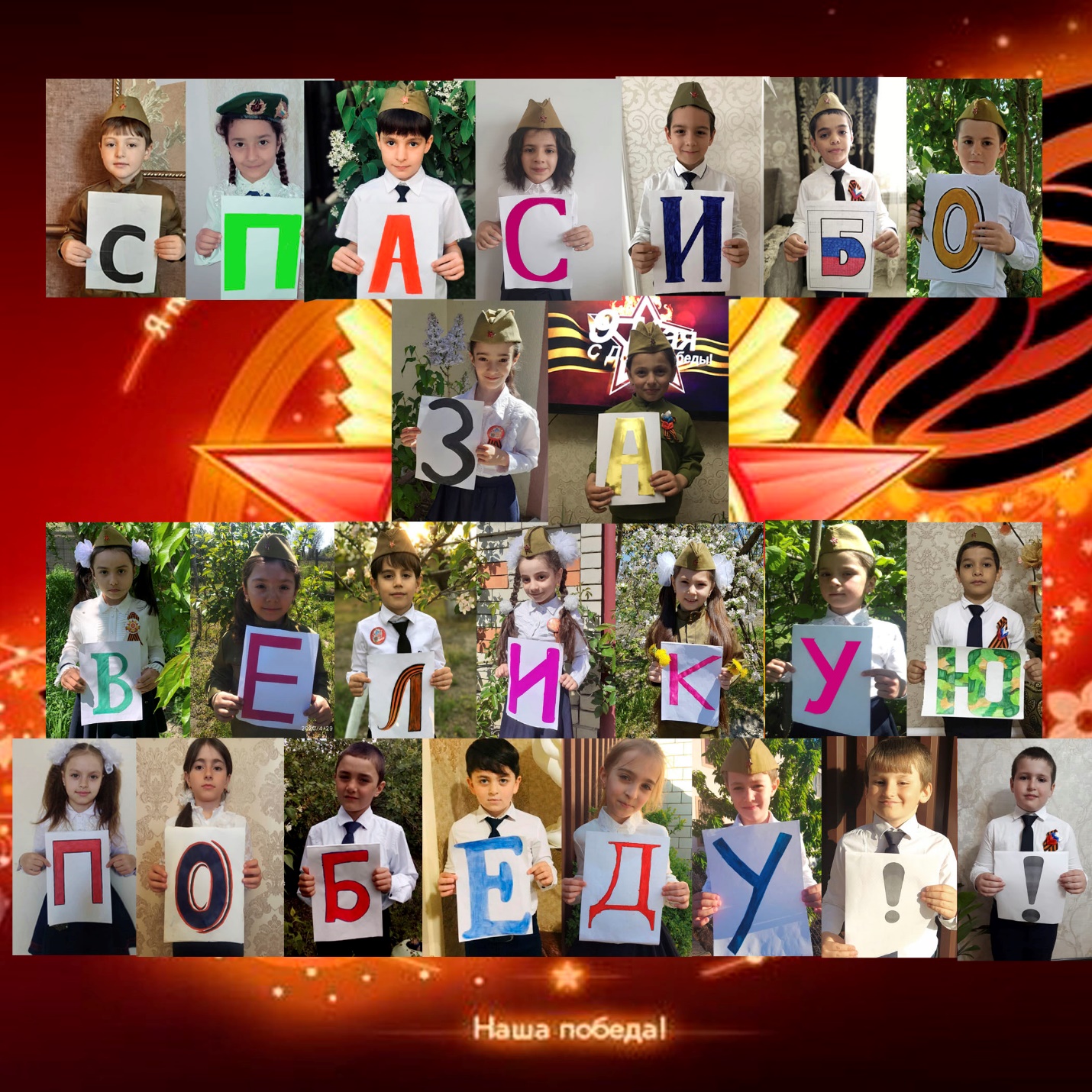 